DISASTER BUSINESS LOAN INQUIRY RECORD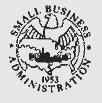 PLEASE NOTE:  The public reporting burden for this collection of information is estimated to average 15 minutes per response, including gathering and maintaining the data needed, and completing and reviewing the collection of information.  You are not required to respond to any collection of information unless it displays a currently valid OMB Approval number.  Send comments regarding this burden estimate or any other aspect of this collection of information including suggestions for reducing this burden to: Chief, AIB, Room 5000, U.S. Small Business Administration, Washington, DC 20416; and to the Office of Information and Regulatory Affairs, Office of Management and Budget, Washington, DC 20503.The Form 700 is used in non-Presidential declarations to document interviews with disaster survivors seeking a disaster loan application.  It is also used in Presidential declarations to record interviews with business loan survivors.  SBA Form 700 is completed by ODA personnel based on the responses provided by the disaster survivors during the preliminary interviews.  	  	  OMB No. 3245-0084                                                                                                                                                                                        Expiration Date: XX/XX/XXXXSBA Form 700 Business (03-15) Ref. SOP 50-30		Previous Editions Obsolete  1. NAME OF PROSPECTIVE APPLICANT  1. NAME OF PROSPECTIVE APPLICANT  1. NAME OF PROSPECTIVE APPLICANT  1. NAME OF PROSPECTIVE APPLICANT  1. NAME OF PROSPECTIVE APPLICANT  1. NAME OF PROSPECTIVE APPLICANT  1. NAME OF PROSPECTIVE APPLICANT  1. NAME OF PROSPECTIVE APPLICANT     legal name    legal name    legal name    legal name    legal name    legal name    legal name    legal name trade name  trade name  trade name 2. E-Mail Address (optional):2. E-Mail Address (optional):2. E-Mail Address (optional):2. E-Mail Address (optional):2. E-Mail Address (optional):3. SSN/EIN OF PROSPECTIVE APPLICANT:3. SSN/EIN OF PROSPECTIVE APPLICANT:3. SSN/EIN OF PROSPECTIVE APPLICANT:3. SSN/EIN OF PROSPECTIVE APPLICANT:4. FEMA REGISTRATION NUMBER:4. FEMA REGISTRATION NUMBER:4. FEMA REGISTRATION NUMBER:4. FEMA REGISTRATION NUMBER:5.  MAILING ADDRESS5.  MAILING ADDRESS5.  MAILING ADDRESS5.  MAILING ADDRESS5.  MAILING ADDRESS5.  MAILING ADDRESS5.  MAILING ADDRESS5.  MAILING ADDRESS  number                   street                                      city                                            county                               state                            zip  number                   street                                      city                                            county                               state                            zip  number                   street                                      city                                            county                               state                            zip  number                   street                                      city                                            county                               state                            zip  number                   street                                      city                                            county                               state                            zip  number                   street                                      city                                            county                               state                            zip  number                   street                                      city                                            county                               state                            zip  number                   street                                      city                                            county                               state                            zip6. BUSINESS LOCATION, if different6. BUSINESS LOCATION, if different6. BUSINESS LOCATION, if different6. BUSINESS LOCATION, if different6. BUSINESS LOCATION, if different6. BUSINESS LOCATION, if different6. BUSINESS LOCATION, if different6. BUSINESS LOCATION, if different  number                   street                                      city                                            county                               state                            zip  number                   street                                      city                                            county                               state                            zip  number                   street                                      city                                            county                               state                            zip  number                   street                                      city                                            county                               state                            zip  number                   street                                      city                                            county                               state                            zip  number                   street                                      city                                            county                               state                            zip  number                   street                                      city                                            county                               state                            zip  number                   street                                      city                                            county                               state                            zip  7.  TELEPHONE at place of business  7.  TELEPHONE at place of business8. TELEPHONE OF ALTERNATIVE CONTACT8. TELEPHONE OF ALTERNATIVE CONTACT8. TELEPHONE OF ALTERNATIVE CONTACT8. TELEPHONE OF ALTERNATIVE CONTACT8. TELEPHONE OF ALTERNATIVE CONTACT8. TELEPHONE OF ALTERNATIVE CONTACT     area code                    number     area code                    numbernamenamenamenamearea code                      numberarea code                      number  9.  TYPE OF BUSINESS ACTIVITY  9.  TYPE OF BUSINESS ACTIVITY  9.  TYPE OF BUSINESS ACTIVITY  9.  TYPE OF BUSINESS ACTIVITY  9.  TYPE OF BUSINESS ACTIVITY  9.  TYPE OF BUSINESS ACTIVITY  9.  TYPE OF BUSINESS ACTIVITY  9.  TYPE OF BUSINESS ACTIVITY10.  TYPE OF ORGANIZATION10.  TYPE OF ORGANIZATION10.  TYPE OF ORGANIZATION10.  TYPE OF ORGANIZATION10.  TYPE OF ORGANIZATION10.  TYPE OF ORGANIZATION10.  TYPE OF ORGANIZATION10.  TYPE OF ORGANIZATION          Sole proprietorship                   Partnership               Corporation                             Other: ________________________________________          Sole proprietorship                   Partnership               Corporation                             Other: ________________________________________          Sole proprietorship                   Partnership               Corporation                             Other: ________________________________________          Sole proprietorship                   Partnership               Corporation                             Other: ________________________________________          Sole proprietorship                   Partnership               Corporation                             Other: ________________________________________          Sole proprietorship                   Partnership               Corporation                             Other: ________________________________________          Sole proprietorship                   Partnership               Corporation                             Other: ________________________________________          Sole proprietorship                   Partnership               Corporation                             Other: ________________________________________11.  INQUIRER11.  INQUIRER11.  INQUIRER11.  INQUIRER11.  INQUIRER11.  INQUIRER11.  INQUIRER11.  INQUIRER   Name   Name   Name   Name   Name   Name   Name   Name   If not applicant, relationship to applicant   If not applicant, relationship to applicant   If not applicant, relationship to applicant   If not applicant, relationship to applicant   If not applicant, relationship to applicant   If not applicant, relationship to applicant   If not applicant, relationship to applicant   If not applicant, relationship to applicant   Mailing address, if different from applicant’s   Mailing address, if different from applicant’s   Mailing address, if different from applicant’s   Mailing address, if different from applicant’s   Mailing address, if different from applicant’s   Mailing address, if different from applicant’s   Mailing address, if different from applicant’s   Mailing address, if different from applicant’s   Telephone number, if different from applicant’s   Telephone number, if different from applicant’s   Telephone number, if different from applicant’s   Telephone number, if different from applicant’s   Telephone number, if different from applicant’s   Telephone number, if different from applicant’s   Telephone number, if different from applicant’s   Telephone number, if different from applicant’s12. APPLICATION REQUESTED12. APPLICATION REQUESTED12. APPLICATION REQUESTED12. APPLICATION REQUESTED12. APPLICATION REQUESTED12. APPLICATION REQUESTED12. APPLICATION REQUESTED12. APPLICATION REQUESTED          in individual in-person interview            in group in-person interview                   by telephone interview                               by mail          in individual in-person interview            in group in-person interview                   by telephone interview                               by mail          in individual in-person interview            in group in-person interview                   by telephone interview                               by mail          in individual in-person interview            in group in-person interview                   by telephone interview                               by mail          in individual in-person interview            in group in-person interview                   by telephone interview                               by mail          in individual in-person interview            in group in-person interview                   by telephone interview                               by mail          in individual in-person interview            in group in-person interview                   by telephone interview                               by mail          in individual in-person interview            in group in-person interview                   by telephone interview                               by mail13. APPLICATION ISSUED13. APPLICATION ISSUED13. APPLICATION ISSUED13. APPLICATION ISSUED13. APPLICATION ISSUED13. APPLICATION ISSUED13. APPLICATION ISSUED13. APPLICATION ISSUED   Type:                   physical                            EIDL   Type:                   physical                            EIDL   Type:                   physical                            EIDL   Type:                   physical                            EIDL   Type:                   physical                            EIDL   Type:                   physical                            EIDL   Type:                   physical                            EIDL   Type:                   physical                            EIDL   Method:               in-person on (date) _________________                         by mail on (date) ________________   Method:               in-person on (date) _________________                         by mail on (date) ________________   Method:               in-person on (date) _________________                         by mail on (date) ________________   Method:               in-person on (date) _________________                         by mail on (date) ________________   Method:               in-person on (date) _________________                         by mail on (date) ________________   Method:               in-person on (date) _________________                         by mail on (date) ________________   Method:               in-person on (date) _________________                         by mail on (date) ________________   Method:               in-person on (date) _________________                         by mail on (date) ________________ 14. COMMENTS 14. COMMENTS 14. COMMENTS 14. COMMENTS 14. COMMENTS 14. COMMENTS 14. COMMENTS 14. COMMENTS15.  INTERVIEWER15.  INTERVIEWER15.  INTERVIEWER15.  INTERVIEWER15.  INTERVIEWER15.  INTERVIEWER15.  INTERVIEWER15.  INTERVIEWERsignatureprinted nameprinted nameprinted nameprinted nametitletitledatelocationlocationlocationlocationlocationdeclaration numberdeclaration numberdeclaration number